Ref:  PP2020/000211 December 2020Department of Planning, Industry & EnvironmentLocked Bag 5022PARRAMATTA  NSW  2124Dear Sir/Madam,Subject: 	Planning Proposal - LEP Miscellaneous AmendmentsOn 1 December 2020 Council resolved to submit the Planning Proposal - LEP Miscellaneous Amendments for a Gateway determination. The Planning Proposal (PP) seeks to amend the Canada Bay Local Environmental Plan to implement changes proposed by studies that City of Canada Bay has recently undertaken, and to make various housekeeping amendments. Council also seeks the Departments consideration under the provisions of section 23 of the Act to allow Council to finalise the proposed changes to the LEP. Please find attached a copy of the Planning Proposal and the following supplementary information: Planning Proposal (PP2020-0002) - LEP Miscellaneous Amendments (11 Dec 20)Planning Proposal Appendix 1 - Victoria Road Urban Design ReviewPlanning Proposal Appendix 3 - Victoria Road Capacity TestingPlanning Proposal Appendix 4 - Victoria Road Traffic AssessmentPlanning Proposal Appendix 6 - Low Rise Medium Density Review Recommendations ReportDPIE Gateway Submission Information ChecklistDPIE Gateway Submission Evaluation CriteriaShould you have any questions in relation to this matter or require further information, please contact, Anthony Wynen, Strategic Planner on 9911 6453.Yours sincerely,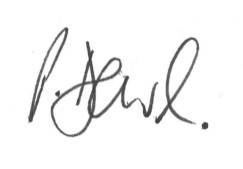 Paul DewarManager, Strategic Planning